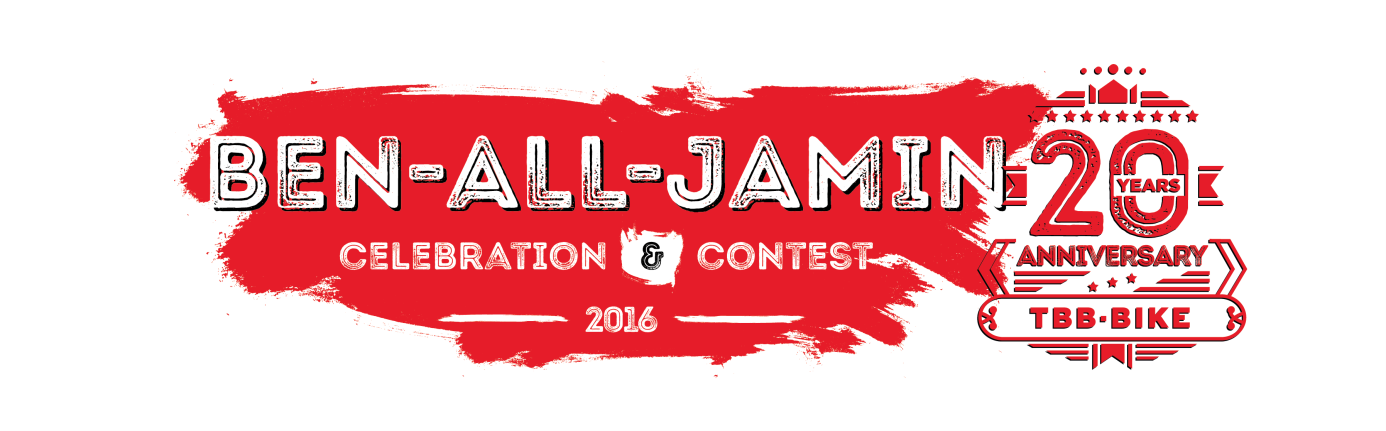                                                    PŘIHLÁŠKA DO ZÁVODUJméno a příjmení:Datum narození / věk:Město:Kontakt (telefon, mail):Co by měl vědět Speaker?:         Vyplněnou přihlášku a prohlášení zašlete na alex@tbb-bike.cz nejpozději do 15.5.2016                                                            PROHLÁŠENÍJá, níže podepsaný……………………………………datum narození.………..….......…........... prohlašuji, že se účastním BMX závodu dne 28.5.2016 v Pardubickém Skateparku na vlastní odpovědnost a vlastní nebezpečí:-	při pohybu v parku budu používat chrániče, helmu, chránit majetek a zdraví sebe, ostatních jezdců a třetích osob a aktivně předcházet škodám na zdraví a majetku.-	prohlašuji, že se v parku, budu pohybovat na vlastní nebezpečí, odpovědnost a vlastní riziko s vědomím, že pořadatel akce, nenese odpovědnost za případnou škodu na zdraví a majetku nebo za škodu a úrazy mnou zaviněné pokud mi taková škoda vznikne.Účastníci závodu do 18 let musí mít souhlas / podpis zákonného zástupce!V  Pardubicích  dne 28.5.2016                    Vlastnoruční podpis: ....................................  Podpis zákonného zástupce:……………………………….